INSTITUTO LATINO-AMERICANO DE ARTE, CULTURA E HISTÓRIA (ILAACH)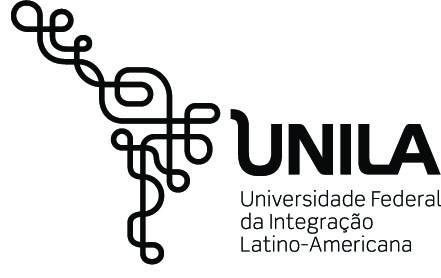 PROGRAMA DE PÓS-GRADUAÇÃO INTERDISCIPLINAR EM ESTUDOS LATINO-AMERICANOS (PPG IELA)TÍTULO DA DISSERTAÇÃOSUBTÍTULO DO TRABALHO, SE HOUVERNOME COMPLETO DO(A) AUTOR(A)Foz do IguaçuAno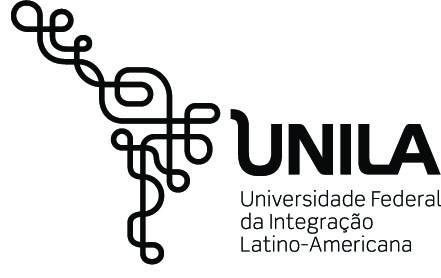 INSTITUTO LATINO-AMERICANO DE ARTE, CULTURA E HISTÓRIA (ILAACH)PROGRAMA DE PÓS-GRADUAÇÃO INTERDISCIPLINAR EM ESTUDOS LATINO-AMERICANOS (PPG IELA)TÍTULO DA DISSERTAÇÃOSUBTÍTULO DO TRABALHO, SE HOUVERNOME COMPLETO DO(A) AUTOR(A)Dissertação apresentada ao Programa de Pós-Graduação Interdisciplinar em Estudos Latino-Americanos da Universidade Federal da Integração Latino-Americana, como requisito parcial à obtenção do título de Mestre/Mestra em Estudos Latino-Americanos.Orientador: Prof. (titulação)Foz do IguaçuAnonome do(A) AUTOR(A)título dA DISSERTAÇÃOSUBTÍTULO DO TRABALHO, SE HOUVERDissertação apresentada ao Programa de Pós-Graduação Interdisciplinar em Estudos Latino-Americanos da Universidade Federal da Integração Latino-Americana, como requisito parcial à obtenção do título de Mestre/Mestra em Estudos Latino-Americanos.BANCA EXAMINADORA________________________________________Orientador: Prof. (Titulação) (Nome do orientador)UNILA________________________________________Prof. (Titulação) (Nome do Professor)(Sigla da Instituição)________________________________________Prof. (Titulação) (Nome do Professor)(Sigla da Instituição)Foz do Iguaçu, _____ de ___________ de ______.FICHA CATALOGRÁFICA EMITIDA PELA BIBLIOTECA DA UNILADedico este trabalho a.........(opcional).AGRaDECIMENTO (S) (opcional)Em primeiro lugar agradeço ao meu professor orientador não só pela constante orientação neste trabalho, mas sobretudo pela sua amizade..Aos professores da banca pelas orientações...Aos colegas de curso....Os nossos pais amam-nos porque somosseus filhos, é um fato inalterável. Nos momentosde sucesso, isso pode parecer irrelevante,mas nas ocasiões de fracasso,oferecem um consolo e uma segurançaque não se encontram em qualquer outro lugar. Bertrand Russell(Epígrafe - opcional)RESUMODe 150 a 500 palavras em espaço simples e sem parágrafos. Deve apresentar de forma concisa os objetivos, metodologia e os resultado alcançados. Utilizar o verbo na voz ativa. Espaçamento simples, sem recuo de parágrafos.Um espaço entre o resumo e palavras-chave.Palavras-chave: Palavra 1. Palavra 2. Palavra 3. Palavra 4. Palavra 5.ABSTRACTTradução do resumo e da referência do trabalho para a língua estrangeira.Um espaço entre Abstract e Key words.Key words: Word 1. Word 2. Word 3. Word 4. Word 5.LISTA DE ILUSTRAÇÕES (OPCIONAL)Figura 1 – Título da figura	00Figura 2 – Título da figura	00Figura 3 – Título da figura	00Figura 4 – Título da figura	00Figura 5 – Título da figura	00Se necessário recomenda-se a elaboração de lista própria para cada tipo de ilustração, por exemplo (Uma lista por página):LISTA DE FOTOGRAFIAS (OPCIONAL)Fotografia 1 – Título da fotografia	00Fotografia 2 – Título da fotografia	00Fotografia 3 – Título da fotografia	00LISTA DE quadros (OPCIONAL)Quadro 1 – Título do quadro	00Quadro 2 – Título do quadro	00Quadro 3 – Título do quadro	00lista de tabelas (opcional)Tabela 1 – Título da tabela	00Tabela 2 – Título da tabela	00Tabela 3 – Título da tabela	00Tabela 4 – Título da tabela	00Tabela 5 – Título da tabela	00lista de abreviaturas e siglas (opcional)ABNT	Associação Brasileira de Normas TécnicasILAACH	Instituto Latino-Americano de Arte, Cultura e HistóriaILACVN	Instituto Latino-Americano de Ciências da Vida e da NaturezaILAESP	Instituto Latino-Americano de Economia, Sociedade e PolíticaILATT	Instituto Latino-Americano de Tecnologia, Infraestutura e UFPR	Universidade Federal do ParanáUNILA	Universidade Federal da Integração Latino-AmericanaSumário1 INTRODUÇÃO 	122 DESENVOLVIMENTO	132.1 SEÇÃO SECUNDÁRIA	132.1.1 Seção Terciária	132.1.1.1 Seção quartenária	133 Considerações finais	17REFERÊNCIAS	18Apêndices	19APÊNDICE A – NOME DO APÊNDICE	20Anexos	21ANEXO A – TÍTULO DO ANEXO	22OBSERVAÇÃO DE FORMATAÇÃO:Seção primária – Fonte em caixa alta e negritoSeção secundária – Fonte em caixa alta sem negritoSeção terciária – Primeiras letras em maiúsculoSeção quartenária – Primeira letra em maiúsculo em itálicoSe for criar outra seção é preciso colocar outra diferenciação1 INTRODUÇÃO Seção de apresentação do trabalho. Precisa expor a delimitação do trabalho (finalidade e os objetivos da pesquisa) e outros elementos para situar o leitor com a temática. A formatação do texto é espaço entrelinhas de 1,5cm e parágrafos de 3 cm de recuo esquerdo.(Nesta paǵina aparece a numeração das páginas, mas deve considerar a contagem a partir da folha de rosto).2 DESENVOLVIMENTOParte principal do trabalho, onde deve-se expor o assunto tratado de forma pormenorizada e ordenada. Divide-se em seções e subseções de acordo com o tipo de trabalho. A formatação do texto é espaço entrelinhas de 1,5cm e parágrafos de 3 cm de recuo esquerdo.2.1 SEÇÃO SECUNDÁRIATexto da seção...2.1.1 Seção TerciáriaTexto da seção terciária...2.1.1.1 Seção quartenáriaTexto da seção quartenária...OBSERVAÇÃO DE FORMATAÇÃO:Seção primária – Fonte em caixa alta e negritoSeção secundária – Fonte em caixa alta sem negritoSeção terciária – Primeiras letras em maiúsculoSeção quartenária – Primeira letra em maiúsculo em itálicoApós as seções há sempre um espaço (enter)Exemplos de ilustrações no textoDe acordo com a norma as ilustrações e tabelas devem ser citadas no texto e inseridas perto do trecho a que se refere.Quadro 1 – Principais bases de dados bibliográficas de interesse para a área de saúde pública disponíveis para acesso na Biblioteca da Faculdade de Saúde Pública da USP*, em 2002.     Fonte: USP, 2002, p. 21Desenho 1 – Croqui Niemeyer para o projeto da UNILAFoto 1 – Cataratas de Foz do Iguaçu (Parque Nacional do Iguaçu)Tabela 1 – Distribuição da informação recuperada na BVS* sobre América Latina por base de dados		            Fonte: o autor, 2014Gráfico 1 – Utilização de recursos digitais em sala de aula pelos professores da UFPE  Fonte: CARVALHO, 2012, p. 253 Considerações finaisParte final do trabalho, onde deve responder às questões da pesquisa de forma coerente e objetiva, lembrando ao leitor todos os tópicos que foram abordados. Neste local pode-se fazer recomendações e sugestões para trabalhos futuros.REFERÊNCIASEx. (Livro no todo)SOBRENOME, Nome. Título da obra. edição. Cidade:  Editora, Ano de Publicação. Ex. (Capítulo de Livro)SOBRENOME, Nome. Título do capítulo. In: SOBRENOME, Nome. Título do livro: subtítulo. Edição. Local: editora, ano. p. inicial-final.Ex. (Artigo de revista)SOBRENOME, Nome (Autor do artigo). Título do artigo. Nome da Revista, local, v. , n. , p. inicial-final, mês ano.Ex. (Artigo da internet)SOBRENOME, Nome. Título da página. Disponível em:<http:/www.editora.com.br>. Acesso em: 23 jun. 2001.Ex. (Evento)SOBRENOME, Nome. Título do trabalho. In: NOME DO EVENTO, número, ano, Local. Anais... Local de publicação: Editora, ano. p. Inicial-final.Formatação:Alinhamento a esquerda.Espaçamento simples.Um espaço separando cada referência.apêndicesAPÊNDICE A – NOME DO APÊNDICEElemento opcional. Colocado após as referências.Constituído de informações elaboradas pelo autor do trabalho, não incluídas no texto. Os apêndices são identificados por letras maiúsculas consecutivas, travessão e pelos respectivos títulos.anexosANEXO A – TÍTULO DO ANEXOElemento opcional.Colocado após os apêndices (caso exista apêndices, senão vem após as referências). Constituído de informações não elaboradas pelo autor do trabalho, que serve de fundamentação, comprovação e ilustração.NOME DA BASEINSTITUIÇÃO RESPONSÁVEL/ ABRANGÊNCIAPERÍODOLILACSBIREME (Sistema Latino-Americano e do Caribe de Informação em Ciências da Saúde) divulga a literatura convencional e não-convencional em ciências da saúde, gerada na América Latina e Caribe.Década de 80 em dianteREPIDISCARede Pan-Americana de Informação e Documentação em Engenharia Sanitária e Ciências do Ambiente, com sede no Peru, divulga todo tipo de literatura na área de meio ambiente, engenharia sanitária, ecologia, etc.Década de 70 em dianteMEDLINENational Library of Medicine (NLM), com referências e resumos de artigos de periódicos em medicina e áreas afins.1966 em dianteSociologial AbstractsCompilada pela Sociologial Abstracts Inc., contém referências bibliográficas e resumos de diferentes tipos de documentos em sociologia e disciplinas correlatas, incluindo teses.1974 em dianteHuman NutritionProduzida pela CABI (Commowealth Agricultural Bureau International), com referências e resumos da literatura em nutrição humana.1982 em dianteERICEducational Resources Information Center produzida pelo US Department of Education, indexa artigos de periódicos da área de educação....PubMEDInclui, além da base MEDLINE, outros registros incluídos no Index Medicus (“Old Medline”).1950 em dianteFSTAFood Science and Technology Abstracts, produzida pelo International Food Information Service, USA. Cobre todas as áreas de ciências de alimentos, tecnologia de alimentos, nutrição humana, biotecnologia, toxicologia, embalagem e engenharia.1975PsycInfoProduzida pela American Psychological Association – APA, com citações e resumos de artigos e outros tipos de documentos no campo da psicologia e disciplinas relacionadas.1887 em diante.BASE DE DADOSARTIGOSMEDLINE108LILACS52IBECS (Espanha)3Index Psi Periódicos Técnico-Científicos3TOTAL166